РОССИЙСКАЯ ФЕДЕРАЦИЯИРКУТСКАЯ ОБЛАСТЬАдминистрация МО «Усть-Илимский район»Муниципальное дошкольное образовательное учреждение детский сад общеразвивающего вида «Брусничка» (МДОУ «Брусничка»)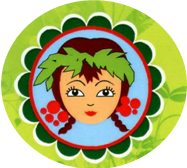 Экологическое развлечение «В гости к природе»(средняя группа)Воспитатель: Шейн Е.В.ВККп. Тубинский  2012г.Цель: Развитие  навыков  эмоционального общения с природой, сказочным героем. Воспитывать  любовь и бережное отношение к живой природе.Оборудование: Украшены участки детского сада муляжами ягод, грибов, цветов; костюм сказочного персонажа Бабы Яги; музыкальное сопровождение, магнитофон. Предварительная работа: Наблюдение за насекомыми, цветами, деревьями и кустарниками, рассматривание альбомов с иллюстрациями  ягод, грибов, животных, птиц.Ход развлечения:Воспитатель:  Ребята сегодня мы с вами отправимся в сказочное путешествие в гости к природе, где ждут нас необычные сказочные чудеса, но чтобы попасть в этот сказочный лес мы должны пройти наше первое испытание «Посмотрите внимательно на экологические знаки, как вы думаете, что они обозначают?» Дети: Нельзя громко кричать в лесу. Нельзя ломать ветки деревьев. Нельзя  разрушать муравейники и т.д.Воспитатель: Молодцы вы прекрасно знаете экологические знаки и правила поведения в лесу. Но что отправляемся в путь. Будьте, внимательны нам, могут по пути встретиться различные препятствия. Дети выполняют препятствия: пройти по болоту, не замочив ног; проехать по тоннелю и по мосту; пройти «змейкой», не наступив на цветы и грибы.Детей встречает сказочный герой Баба Яга.Баба  Яга: Что за шум, что гам? Ух ты, сколько вас пожаловало! Чего вы в моем лесу забыли? Кто вы такие, как посмели разбудить меня и моих подружек лягушек? Звучит запись голосов лягушек и птиц.Воспитатель: бабушка Яга, не ругайся, а лучше покажи нам свои владения.Баба Яга: С какой это стати я буду вам показывать? Не пущу вас в свои владения, пока вы меня не развеселите.Дети (исполняют песню – дразнилку)В темном лесе есть избушка, Стала задом наперед.В той избушке есть старушка,Бабушка яга живет.Нос крючком, глаза большие,Словно угольки горят!Когти, как у нашей кошки,Дыбом волосы стоят!Фу, сердитая какая!Нехорошая Яга,Непростая, костяная,Вот так Бабушка яга!Баба Яга: Ах, вы еще и дразнитесь! Вот я вам сейчас! (Гонят детей метлой)Воспитатель: Ой, подожди, Баба Яга, а теперь мы тебя развеселим. Смотри, как мы танцуем.Дети исполняют танец «Маленьких утят»Баба яга: Ой, насмешили, ну и порадовали старушку! А теперь отгадайте мои загадки:Стоит Антошка на одной ножкеЕго ищут, а он не откликается.  (Гриб)Кто на себе свой возит? (Улитка)Её всегда в лесу найдешь,Пойдем гулять – и встретим.Стоит колючая, как ёж, зимою в платье летнем.А к нам придет под Новый год –Ребята будут рады, Хлопот веселых полон рот:Готовят ей наряды. (Ёлка)Это дерево не ёлка,Хоть есть шишки и иголки,Как колонна каждый ствол,Сверху крона – как шатер. (Сосна)Баба Яга: Ну,  молодцы, а теперь я хочу узнать, знаете ли вы грибы.Проводится игра «Собери грибы»Баба Яга: А знаете ли, вы какие в моем лесу ягоды растут?Дети называют ягоды. Проводится игра «Кто больше соберет ягод»Баба Яга: А кто знаете,  какие деревья и кустарники растут в моих владениях?Дети называют название деревьев и кустарников. Проводится игра «Найди и подбеги к дереву, которое назову». Баба  Яга: А животных вы, случайно,  не знаете ли, какие живут в лесу?Дети называют животных, рассказывают о их внешнем виде, повадках. Проводится игра « Найди детенышей»Баба Яга: Какие молодцы, вы настоящие знатоки природы. За ваши знания и старания  я вам приготовила сюрприз – клад,  но его надо найти. Вот вам карта, которая вам поможет найти,  где спрятан клад.Дети по карте ищут клад, выполняя различные задания. Находят, благодарят Бабушку Ягу, играют в игру «Веселая карусель»,  прощаются, возвращаются в детский сад.